Технологическая карта урокаПредмет: Русский язык	Класс: 1 Программа: «Школа России»Тема: Закрепление изученного материала.Тип урока: обобщение и систематизация знаний.Цель урока: обобщить и систематизировать знания учащихся в написании букв, слов и предложений.Задачи урока: Обучающие:закреплять знания учащихся в написании букв, слов и предложенийобучать работе  в парах по алгоритмуРазвивающие:  развивать навык каллиграфически правильного письмаразвивать способность к самоконтролю развивать познавательные процессы младших школьников: память, внимание, восприятие, мышление, умения сравнивать, анализироватьВоспитывающие:воспитывать интерес и любовь к русскому языку, трудолюбие, аккуратность в работе.Используемые технологии: проблемное обучение, информационно - коммуникативные технологии,  игровые технологии,  технологию уровневой дифференциации, здоровьесберегающие технологии, коллективная система обучения.Техническое оснащение урока: компьютер, проектор, электронное приложение к учебнику В.Г.Горецкого, В.А.Кирюшкина, Л.А.ВиноградскойЭтап урокаДеятельность учителяДеятельность учащихсяФормирование УУДИспользование инновационных образовательных технологийОрг. моментНастроить  учащихся на урок.(отметить хорошую готовность учащихся к уроку, стремление получать знания)У учащихся возникает положительная эмоциональная направленностьЛичностные УУД (внутренняя позиция школьника)Формулирование темы урока -Что вы видите на экране?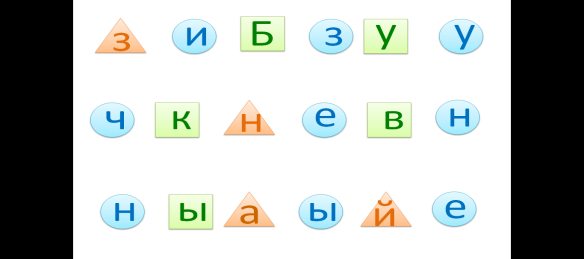 -В каких фигурах?-Попробуйте прочитать тему урока, что для этого надо сделать?-Прочитайте слово, составленное из букв в кругах,  слово, составленное из букв в квадратах.-Назовите тему урока.(учитель фиксирует тему на доске)- слово, составленное из букв в треугольниках.-Буквы расположены в геометрических фигурах.-В треугольниках, квадратах, кругах.-Соединить сначала буквы в треугольниках, затем в кругах, а потом в квадратах.-Изученные буквы.-Знай.Личностные УУД (учебно-познавательный интерес к учебному материалу)Информационно коммуникативные технологии;проблемное обучениеПостановка целей урока-А для чего нужно знать изученные буквы?-Какие цели вы поставите по теме урока? (учитель фиксирует цели на доске)-Правильно писать буквы-Составлять слова-Составлять схему слова.-Учиться писать под диктовку-Учиться списыватьписьменными буквами.Личностные УУД (широкая мотивационная основа учебной деятельности)Регулятивные (целеполагание)Коммуникативные (умение выражать свои мысли, Оценочная    деятельность-Возьмите листочек с лесенкой знаний, поставьте себя на ту ступеньку, которая соответствует вашим знаниям по теме урока.Работают с лесенкой знаний.Личностные УУД( способность к самооценке)Упражнения для закрепления изученных букв1) «Лишняя буква» НИРТ–Посмотрите на буквы  и назовите лишнюю. Объясните. Составьте слоги  с данными согласными и гласной и, запишите.-Из каких слогов можно составить слово?2) «Верно-неверно»-Послушайте высказывания и отметьте верное- «+», а неверное – «-»:-буквы бывают заглавные и строчные;-звук й- твёрдый;-буква э- согласная;-буква ё- гласная;-звук ж- твёрдый;-буква о обозначает мягкость предшествующего согласного звука.3) «Самый зоркий»-Что вы видите на экране?-Самостоятельно записать все буквы. Проверка.-Сколько букв записали?-Что общего в написании этих букв?Дополнительное задание для сильных детей – составить слова из данных букв.4) «Узнать букву по элементу»-У какой буквы есть такой элемент? (на карточках элементы заглавных  письменных букв П Т Р Г Ф-Что общего в написании этих букв?-Где используются заглавные буквы?1)Буква И- гласная, остальные - согласныеЗаписывают слоги ни, ри, ти. Составляют слово нити.Проверка.2) Один ученик у доски, остальные самостоятельно в тетрадях отмечают знаками «+, - ».Проверка. Отмечают, кто справился без ошибок. Если допустили ошибки, то отмечают, что нужно повторить.-Буквы перемешались.Выходят к доске и показывают буквы.-Эти  буквы строчные.Ученики называют и показывают буквы в алфавите. Запись букв в тетради.-Общий элемент. Эти буквы заглавные.-В именах, кличках, первое слово в предложении.Познавательные УУД(анализ объектов с целью выделения признаков; проводить сравнение и классификацию по заданным критериям;обобщениеРегулятивные УУДосуществлять пошаговый контроль;оценка-выделение и осознание того, что уже усвоено и что ещё нужно усвоитьИгровые технологииТехнология уровневой дифференциацииРабота с электронным приложением к учебнику-Посмотрите  на экран.Какое задание нужно выполнить?Учитель проводит звуко-буквенный разбор и по ответам учеников заполняет схему слова.Запишите слово.-Составить схему слова чайник.Ученики проговаривают слово и объясняют, как заполнить схему слова.Записывают слово и проверяют себя по карточке на доске.Познавательные УУД (использовать знаково-символические средства, в том числе модели и схемы)Коммуникативные УУД (использовать речь для регуляции своего действия)Информационно-коммуникационные технологииФизминуткаУпражнения для рук.Зрительная гимнастика.Стихотворение, настраивающее на работу.Раз, два - выше голова.Три, четыре – плечи шире.Пять, шесть – тихо сесть.Семь,восемь –лень отбросим. Выполняют упражнения.Проговаривают стихотворение хором.Личностные УУД( установка на здоровый образ жизни)Здоровьесберегающие технологииРабота в парахСобрать 1 букву из элементов (на каждой парте набор из 4 карточек с элементами букв).Прописать в тетради, найти и подчеркнуть самую лучшую.Рассказать о букве по алгоритму (алгоритм на доске).Буква…Гласная или согласнаяОбозначает звук (звуки)Собирают букву из элементов, прописывают, готовят сообщение о букве по алгоритму, распределяя между собой порядок ответа у доски.  Выходит 1 пара к доске, вместе показывают составленную букву и рассказывает о ней. Пара, у которой такая же буква проверяет ответ. Затем выходит 2 пара и т.д.Коммуникативные УУД(договариваться и приходить к общему решению в совместной деятельности, в том числе в ситуации столкновения интересов;строить понятные для партнёра высказывания)Познавательные УУД(осуществлять синтез как составление целого из частей)Коллективная система обученияТехнология уровневой дифференциацииУпражнения для закрепления изученных букв.«Зашифрованное слово»-Первая буква этого слова находится перед буквой Л, вторая – между буквами М и О, третья – после буквы З, следующая буква занимает четвёртое место в алфавите,  следующая буква – перед буквой Б.«Найти спрятавшиеся слова»ВОПУРЕКАТЕГУСОМИНЯ-Составьте предложение с этими словами.-Какая схема подойдёт к этому предложению? Запись под диктовку.Находят в алфавите буквы и записывают.Проверяют себя по карточке на доске.-Река, сом.-Сом живёт в реке.Выбирают схему на доске и объясняют свой выбор.Познавательные УУД(осуществлять анализ объектов; строить речевое высказывание в устной и письменной форме)Игровые технологииИтог урока.Рефлексия деятельности-Какая тема была на уроке?- Какие цели вы ставили в начале урока? - Смогли ли вы достичь поставленных целей? Чему научились?-Закончите фразу «Сегодня на уроке…я научился …я сумел …у меня получилось …-Поставьте себя на лесенке знаний с учётом того, чему вы научились.- Мы продолжим применять полученные знания на следующих уроках. Похвалить за работу на уроке.Называют тему урока и цели с опорой на доску. Рассказывают о своих достижениях на уроке, отмечают себя на лесенке знаний.Регулятивные УУД(принимать и сохранять учебную задачу; оценка-осознание качества и уровня усвоения)Личностные (способность к самооценке на основе критерия успешности учебной деятельности)